АДМИНИСТРАЦИЯ МУНИЦИПАЛЬНОГО РАЙОНА «ПРИАРГУНСКИЙ РАЙОН»ПОСТАНОВЛЕНИЕ23 сентября 2019 года                                                                           № 467пгт. ПриаргунскО внесении дополнений в постановление администрации муниципального района «Приаргунский район» от 20 августа 2019 года № 394 «Об утверждении реестра, схем размещения мест (площадок) накопления твердых коммунальных отходов, расположенных на территории сельских поселений, входящих в состав муниципального района «Приаргунский район»В соответствии с Федеральным законом от 06 октября 2003 года № 131-ФЗ «Об общих принципах организации местного самоуправления в Российской Федерации», в соответствии с частями 2, 3 статьи 8, пунктом 4 статьи 13.4 Федерального закона от 24 июня1998 года № 89-ФЗ «Об отходах производства и  потребления», Правилами обустройства мест (площадок) накопления твердых коммунальных отходов и ведения их реестра, утверждённых постановлением Правительства Российской Федерации от 31 августа 2018 года № 1039, руководствуясь статьей 25 Устава муниципального района «Приаргунский район», администрация муниципального района «Приаргунский район» постановляет:Постановление администрации муниципального района «Приаргунский район» от 20 августа 2019 года № 394 «Об утверждении реестра, схем размещения мест (площадок) накопления твердых коммунальных отходов, расположенных на территории сельских поселений, входящих в состав муниципального района «Приаргунский район» дополнить:  Приложением № 3 «Схемы размещения мест (площадок) накопления твердых коммунальных отходов, расположенных на территории сельских поселений, входящих в состав муниципального района «Приаргунский район», при мешковом способе накопления» (прилагается).Приложением № 4 «График вывоза твердых коммунальных отходов, расположенных на территории сельских поселений, входящих в состав муниципального района «Приаргунский район», при мешковом способе накопления»  (прилагается).Настоящее постановление разместить на официальном сайте администрации муниципального района «Приаргунский район» в  сети  «Интернет».Настоящее постановление вступает в силу после его официального опубликования.Контроль за исполнением настоящего постановления возложить на начальника отдела жилищно-коммунального хозяйства, благоустройства и дорожной деятельности администрации муниципального района «Приаргунский район» Иванова С.Ю.Глава муниципального района«Приаргунский район»                                                                    С.Н. ЛитвинцевПриложение № 3к постановлению администрации муниципального района «Приаргунский район»от 20 августа 2019 года № 394(в редакции постановления администрации                                                                          муниципального района«Приаргунский район» от         сентября 2019 года №           )   Схемы размещения мест (площадок) накопления твердых коммунальных отходов, расположенных на территории сельских поселений, входящих в состав муниципального района «Приаргунский район»,при мешковом способе накопленияСхема размещения мест накопления ТКО при мешковом способе № 1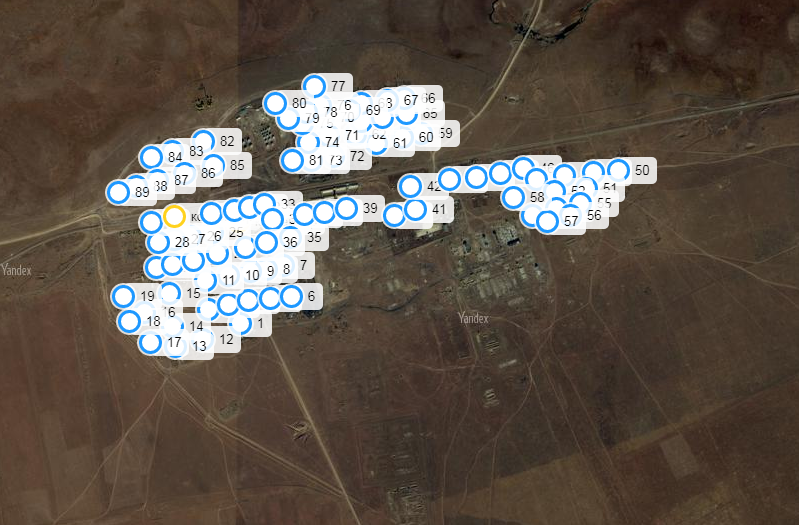 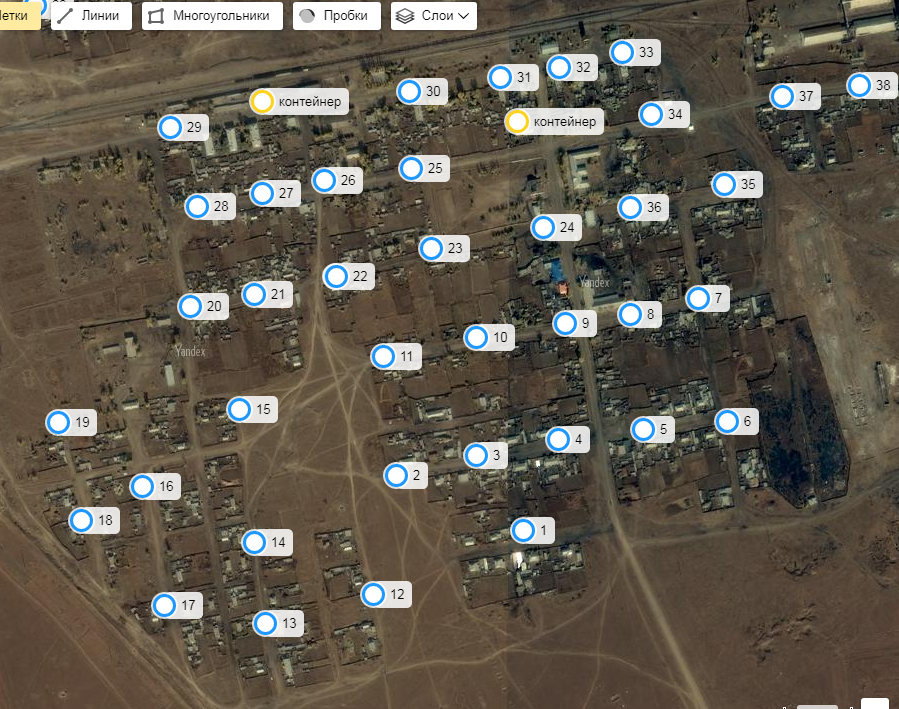 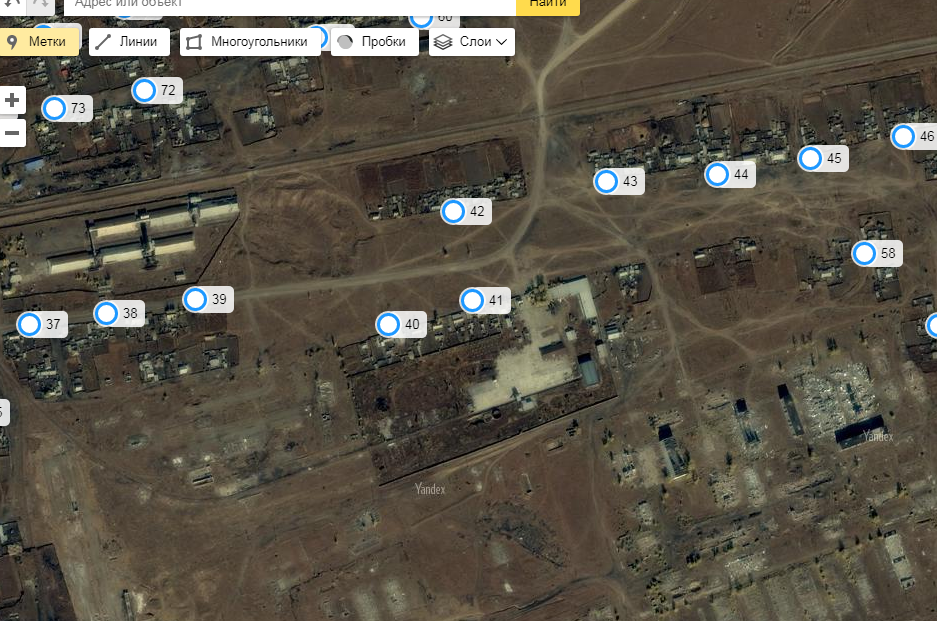 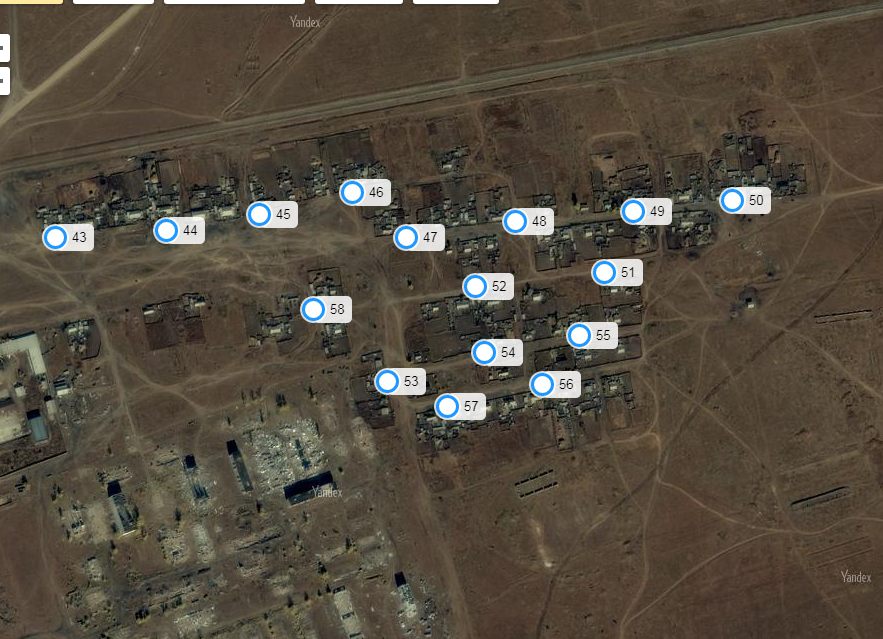 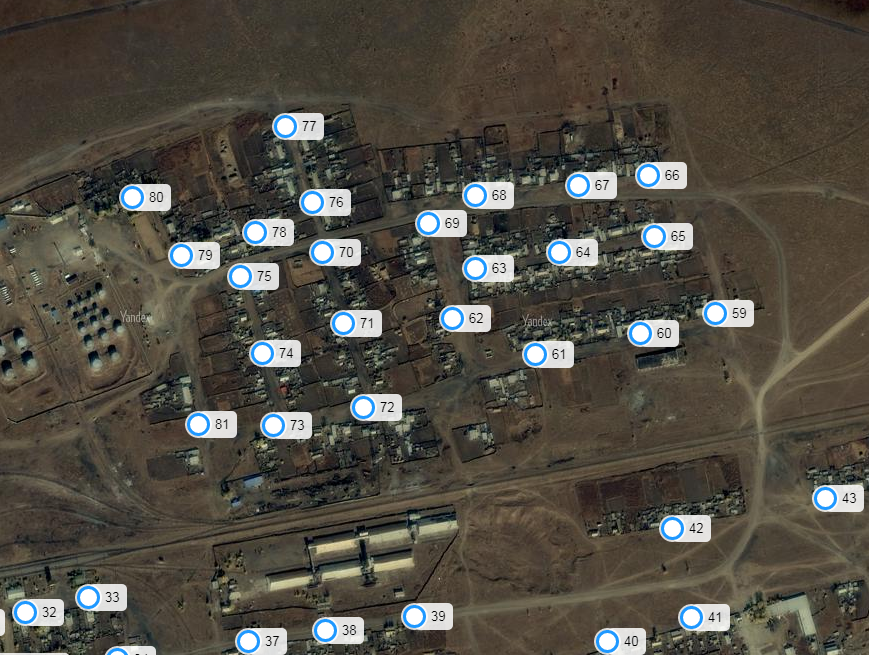 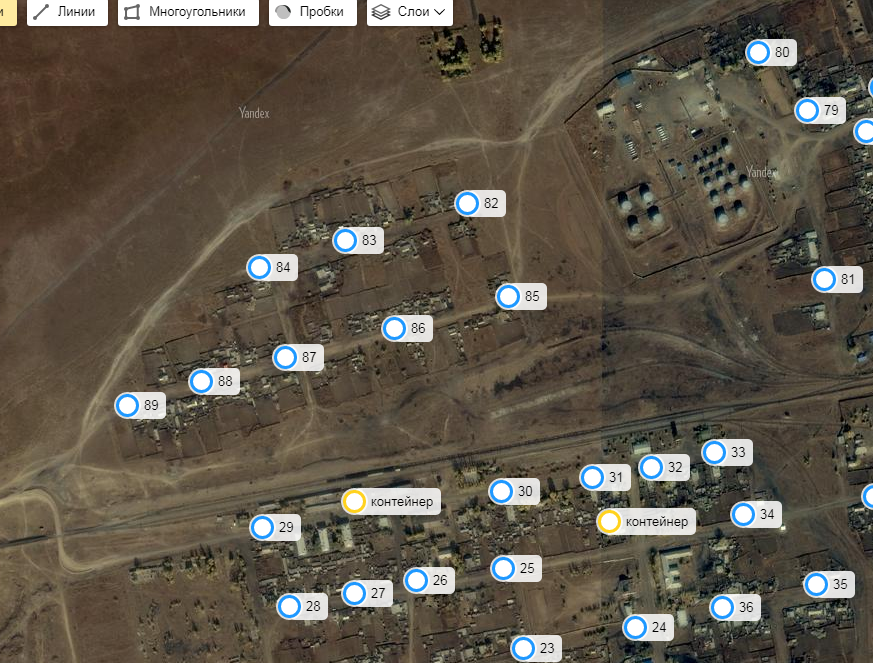 Схема размещения мест накопления ТКО при мешковом способе № 2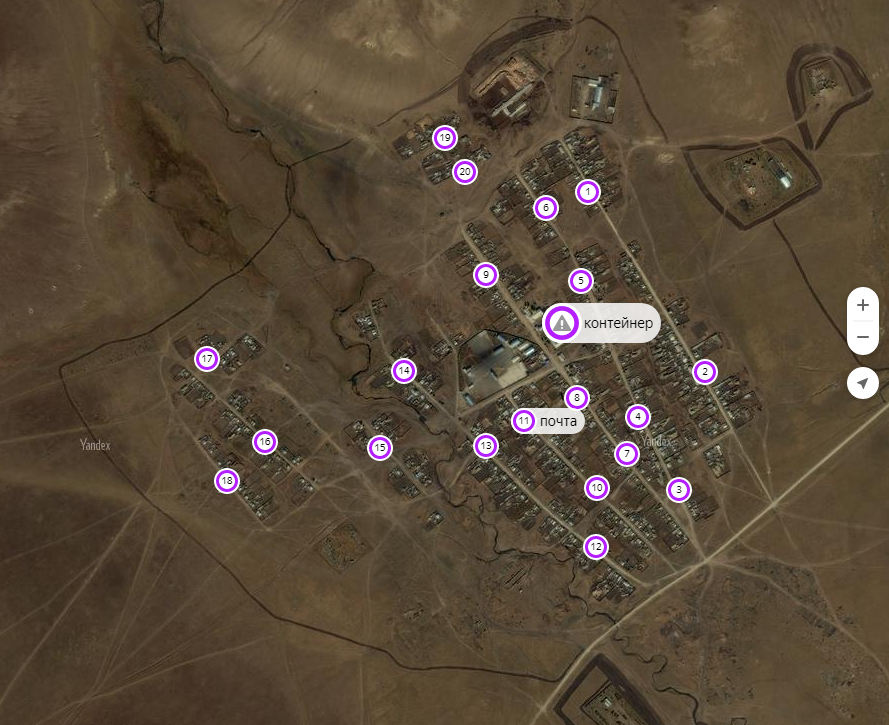 Схема размещения мест накопления ТКО при мешковом способе № 3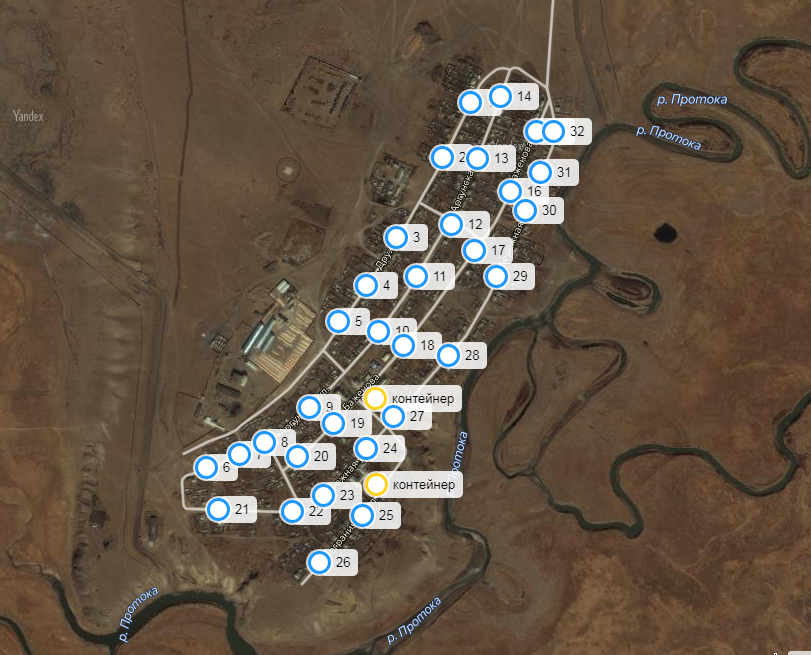 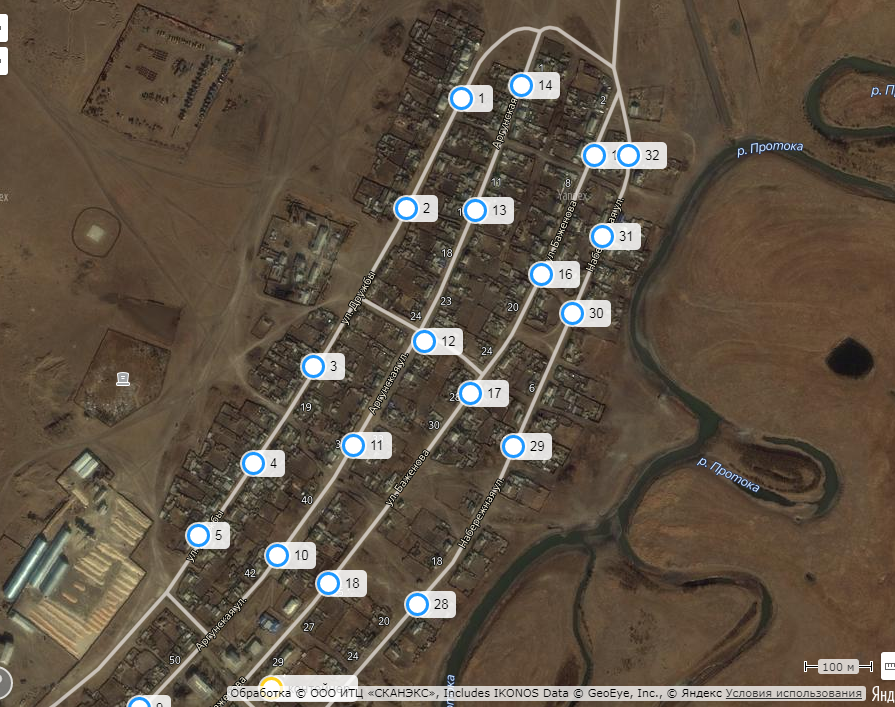 Схема размещения мест накопления ТКО при мешковом способе № 4 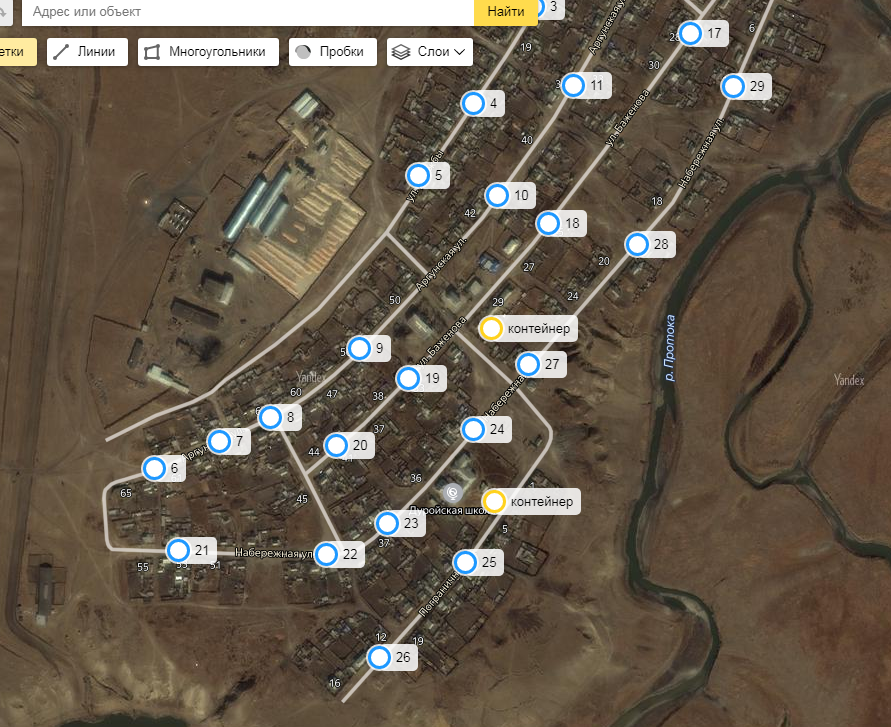 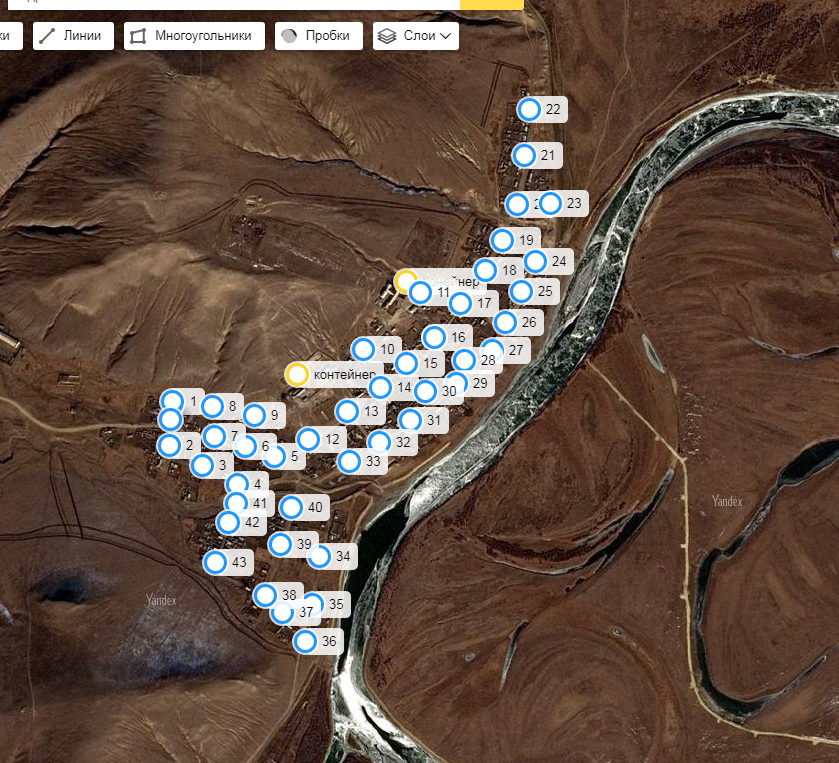 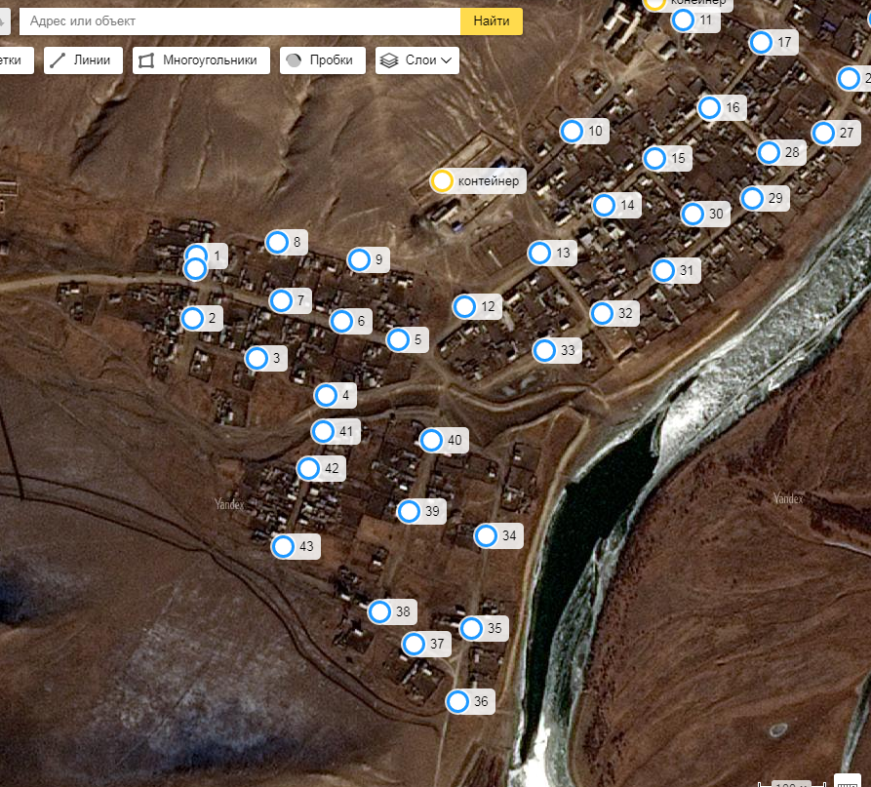 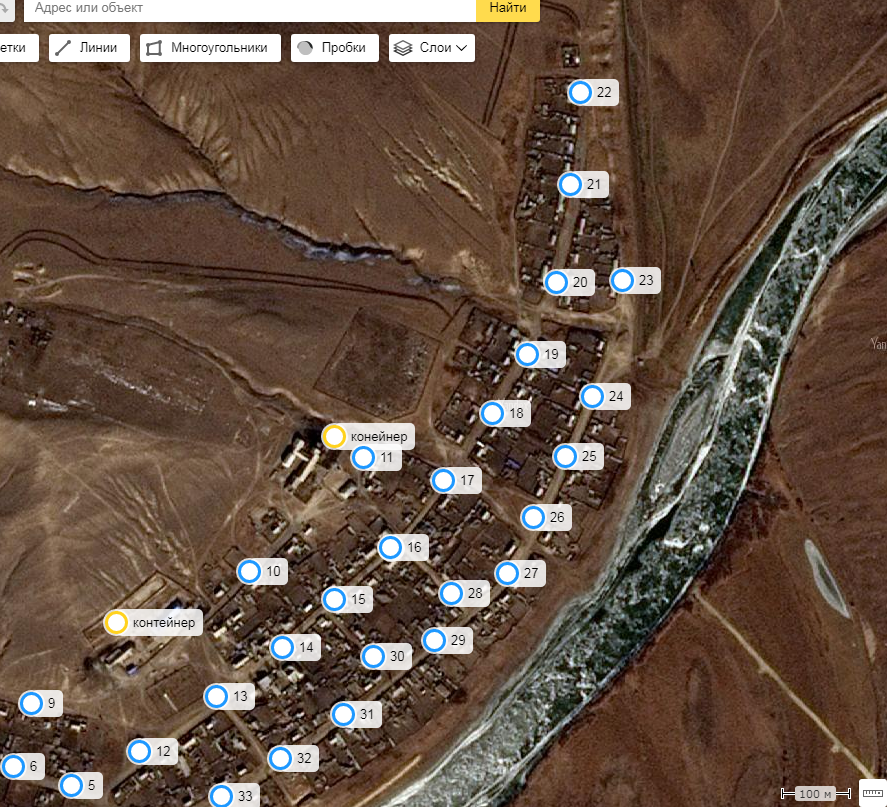 Схема размещения мест накопления ТКО при мешковом способе № 5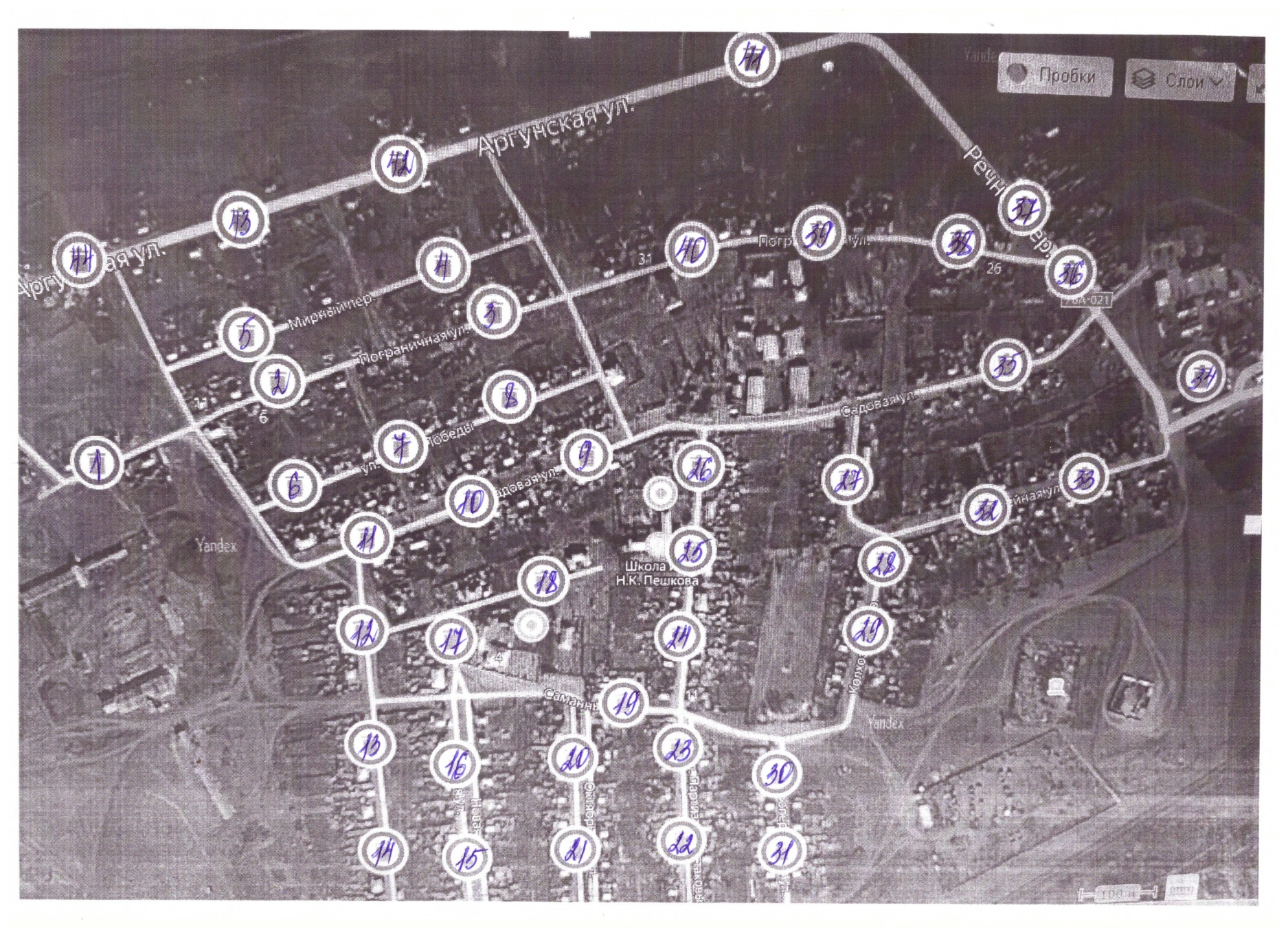 Схема размещения мест накопления ТКО при мешковом способе № 6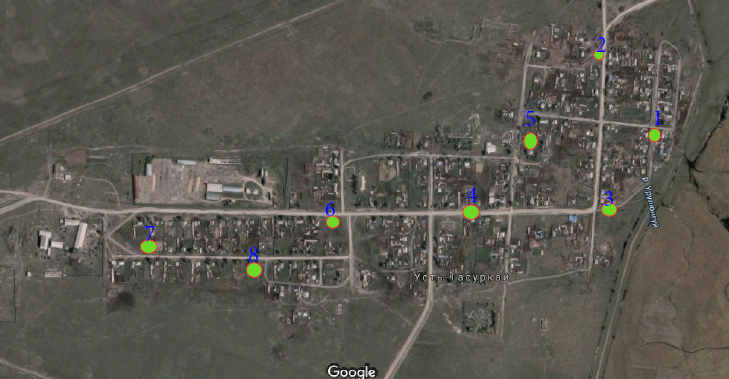 Схема размещения мест накопления ТКО при мешковом способе № 7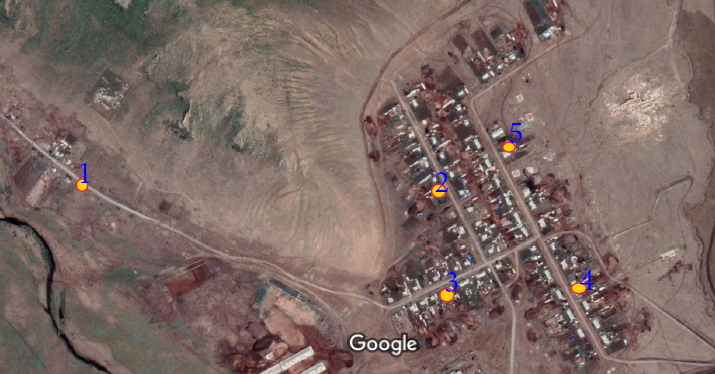 Схема размещения мест накопления ТКО при мешковом способе № 8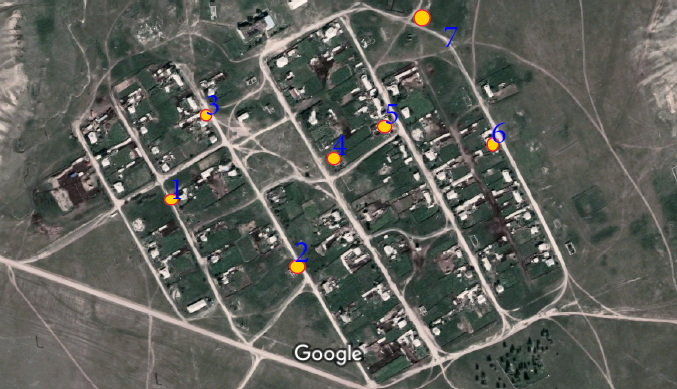 Схема размещения мест накопления ТКО при мешковом способе № 9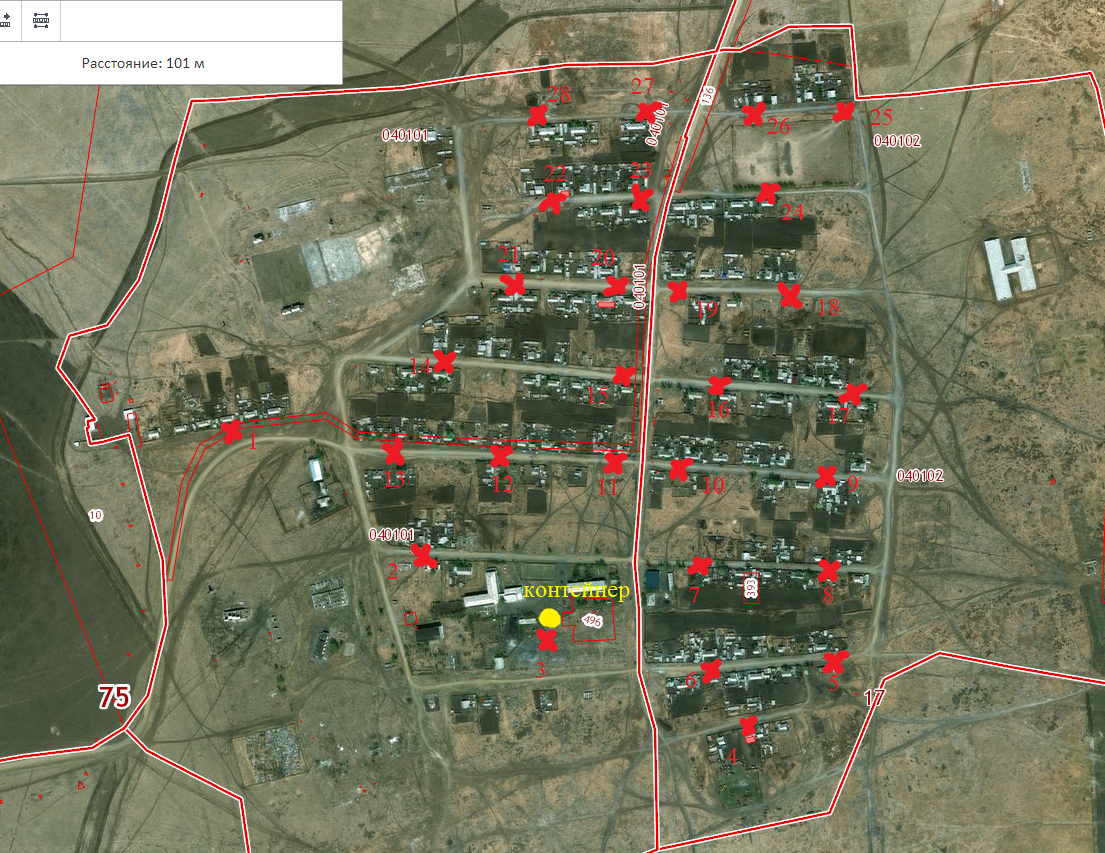 Схема размещения мест накопления ТКО при мешковом способе № 10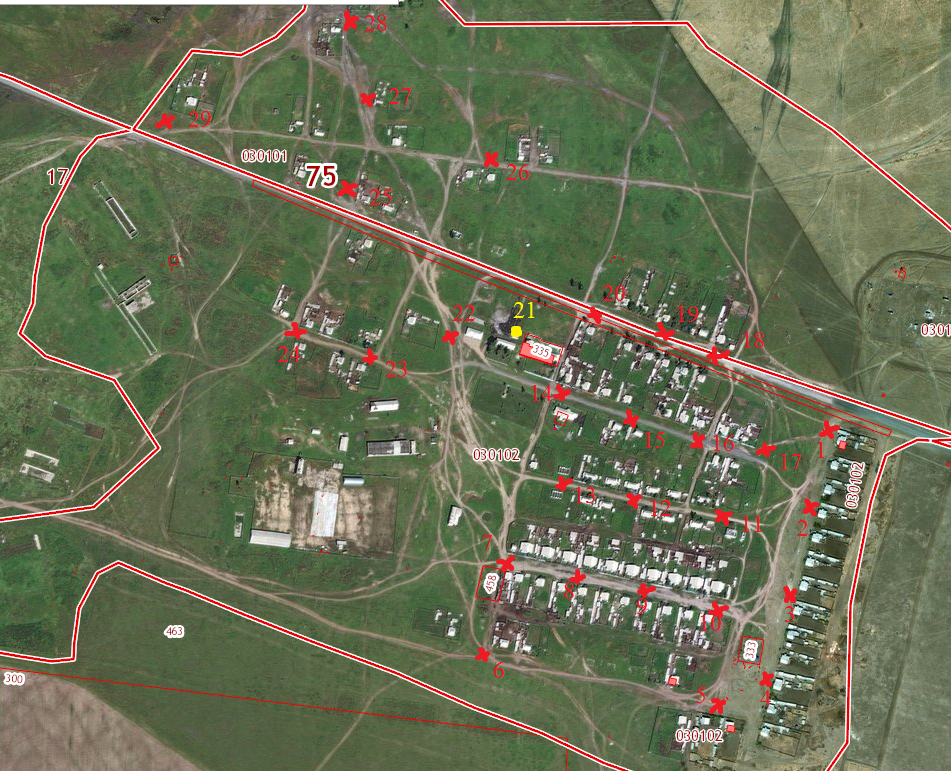 Схема размещения мест накопления ТКО при мешковом способе № 11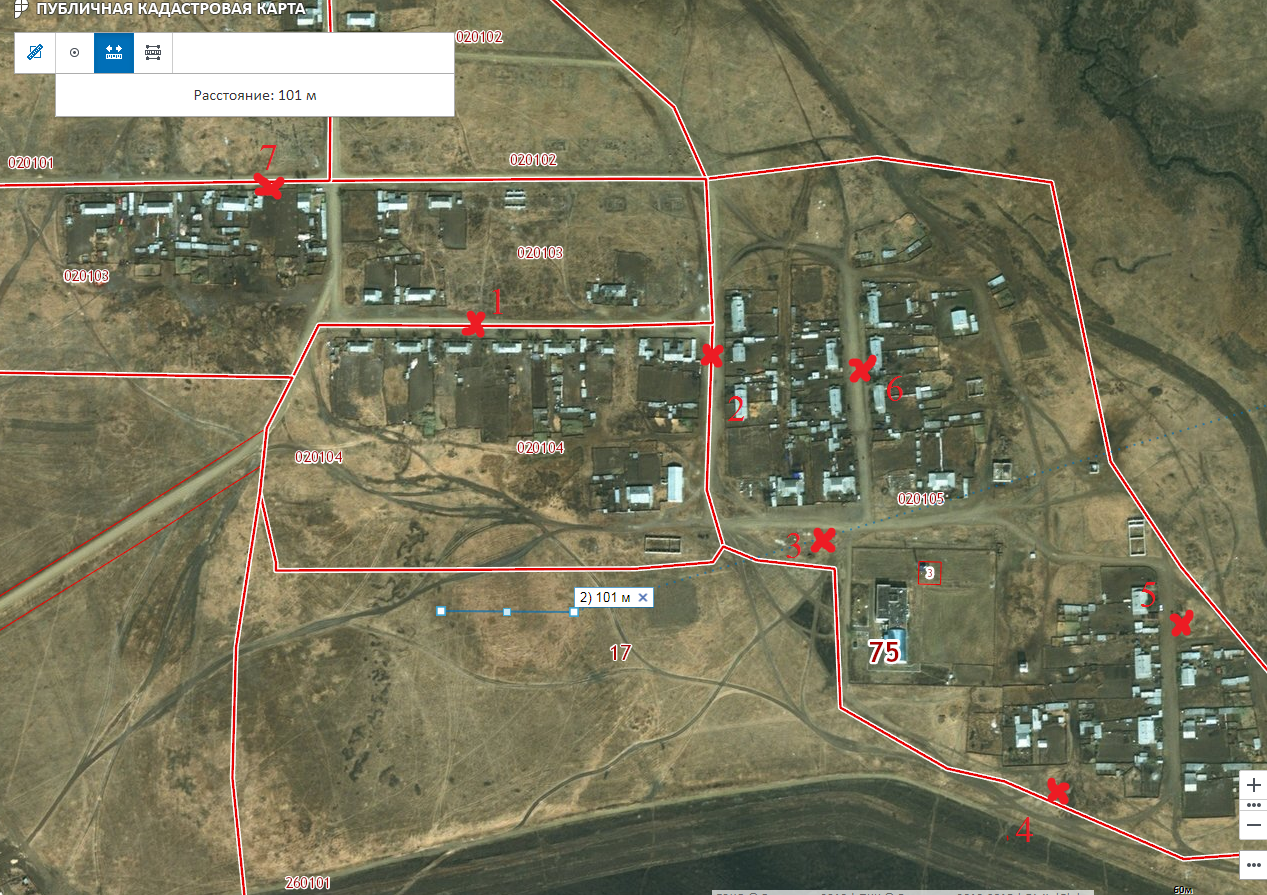 Схема размещения мест накопления ТКО при мешковом способе № 12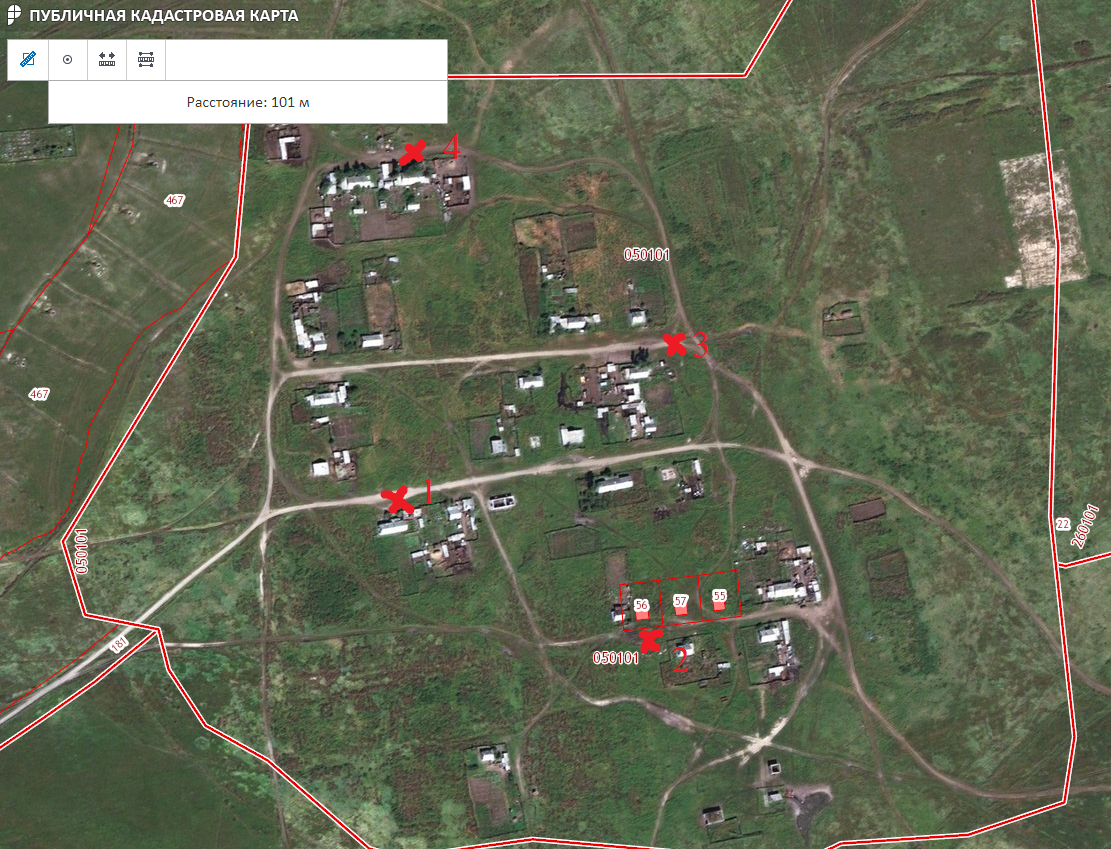 Схема размещения мест накопления ТКО при мешковом способе № 13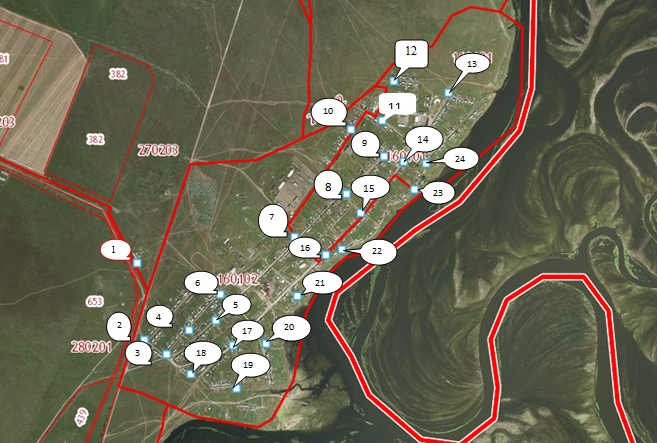 Схема размещения мест накопления ТКО при мешковом способе № 14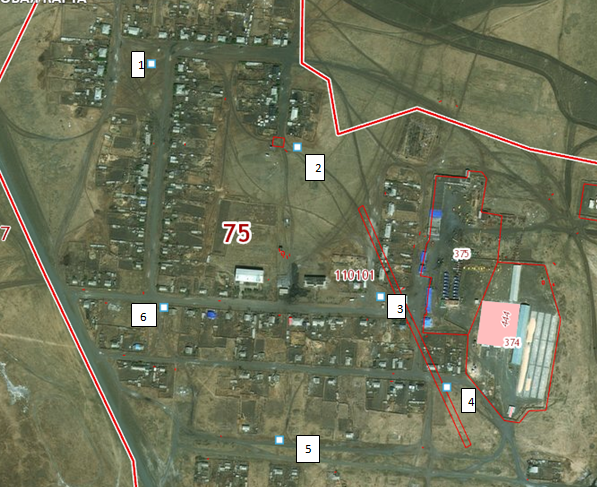 Схема размещения мест накопления ТКО при мешковом способе № 15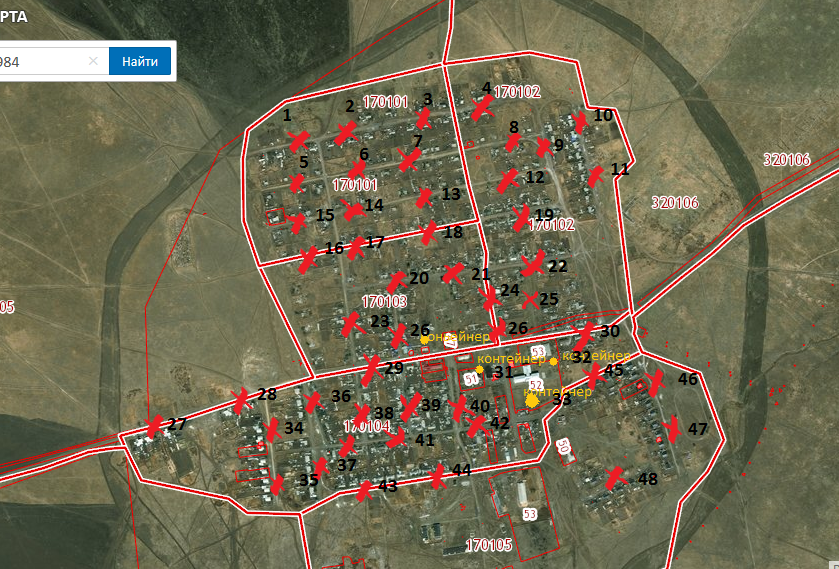 Схема размещения мест накопления ТКО при мешковом способе № 16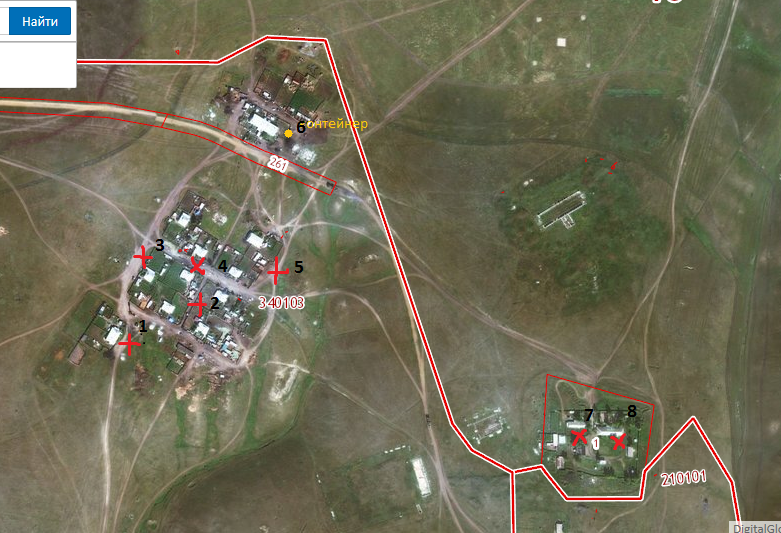 Схема размещения мест накопления ТКО при мешковом способе № 17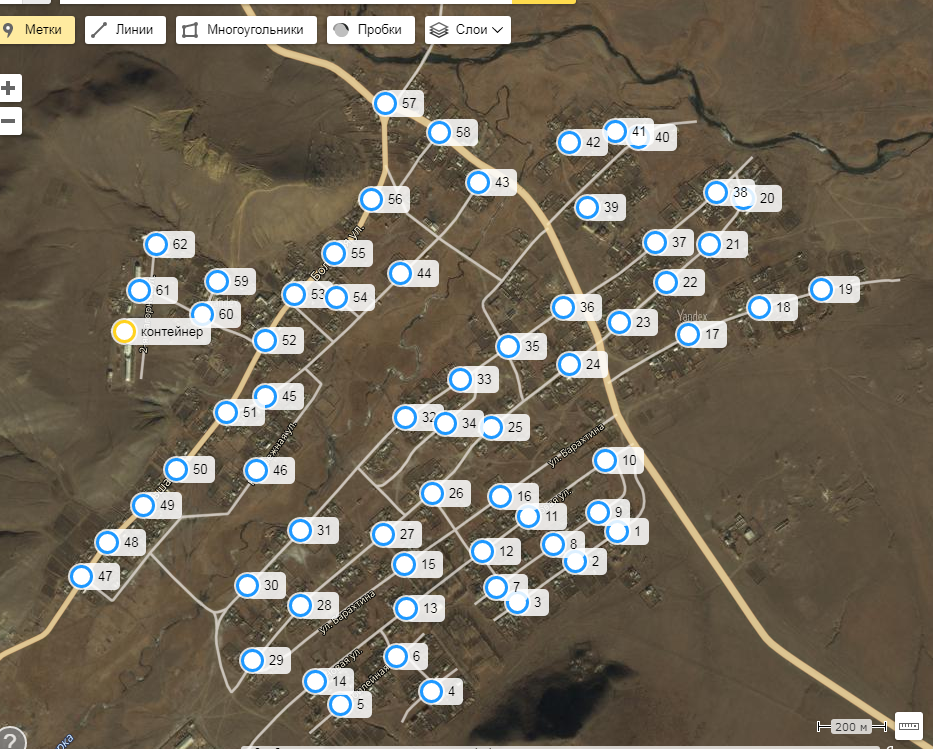 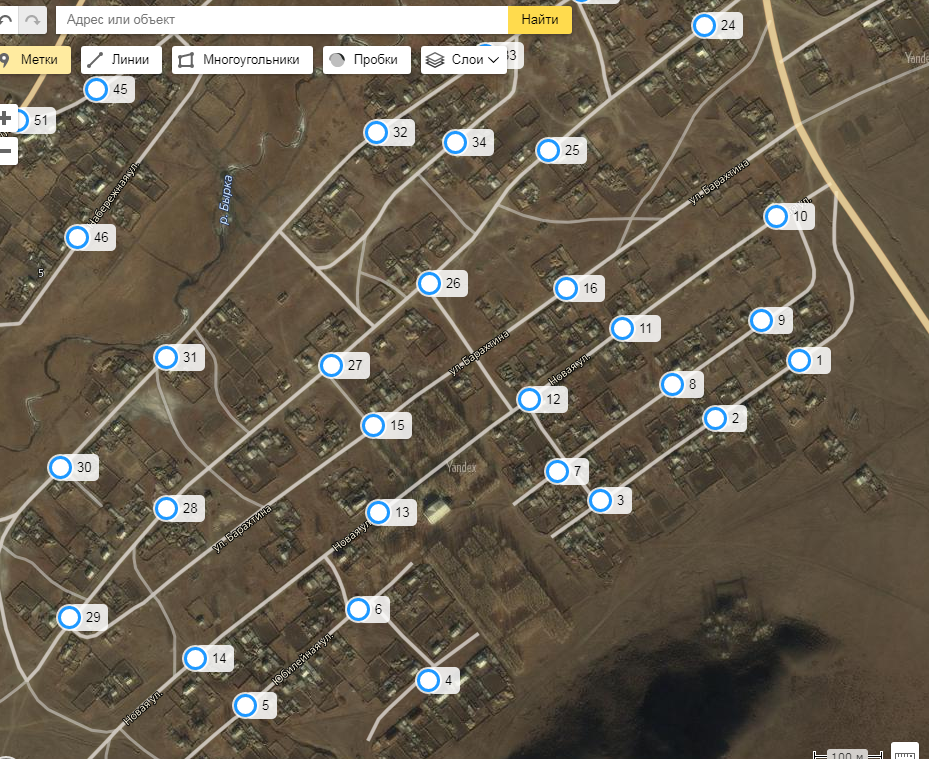 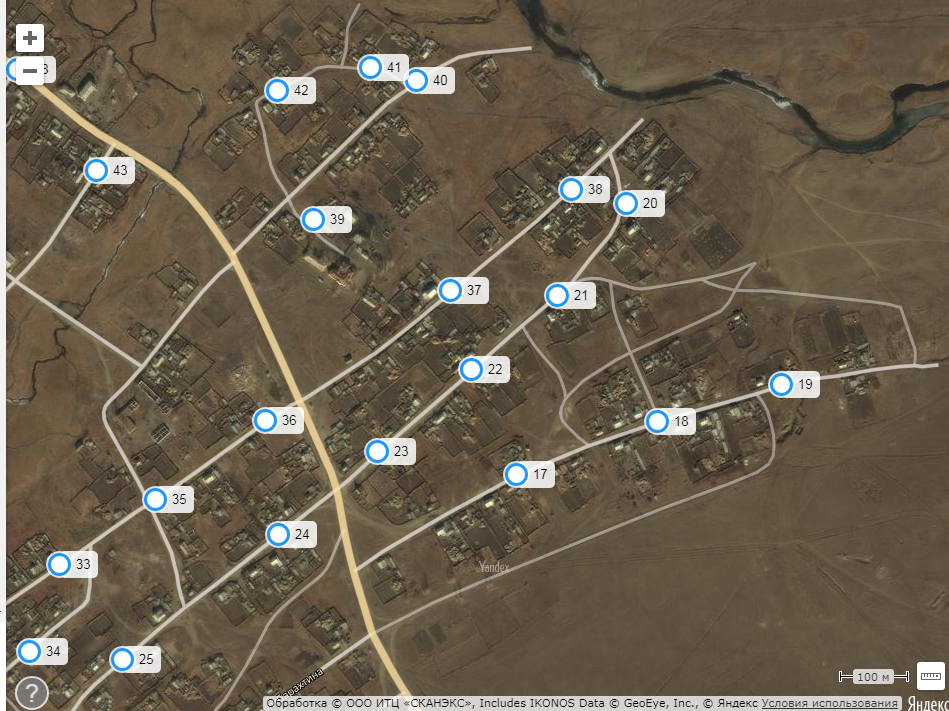 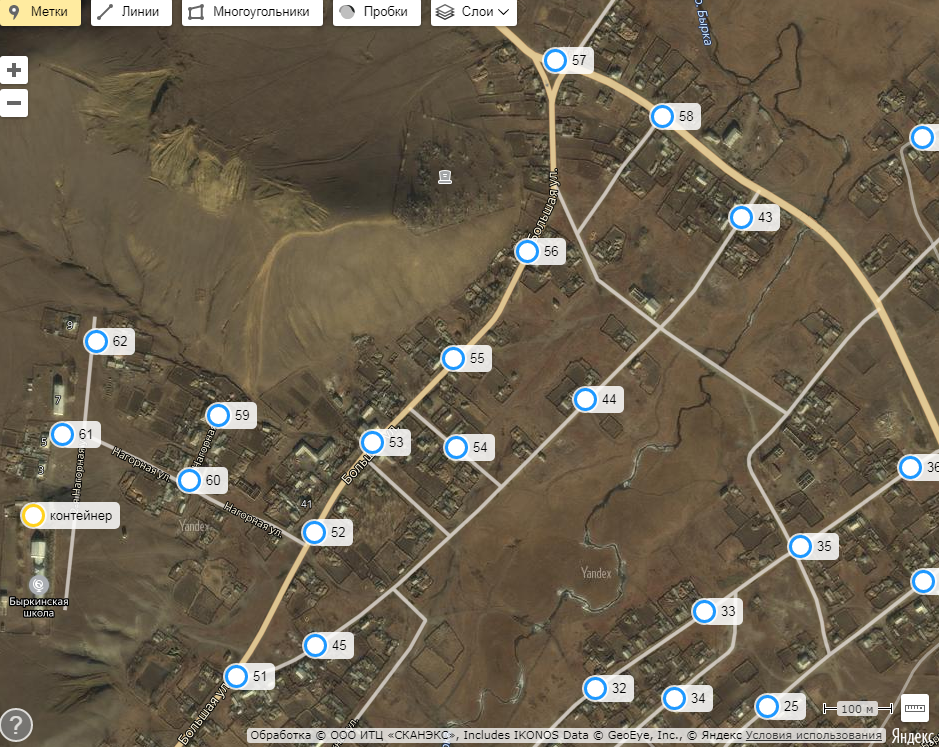 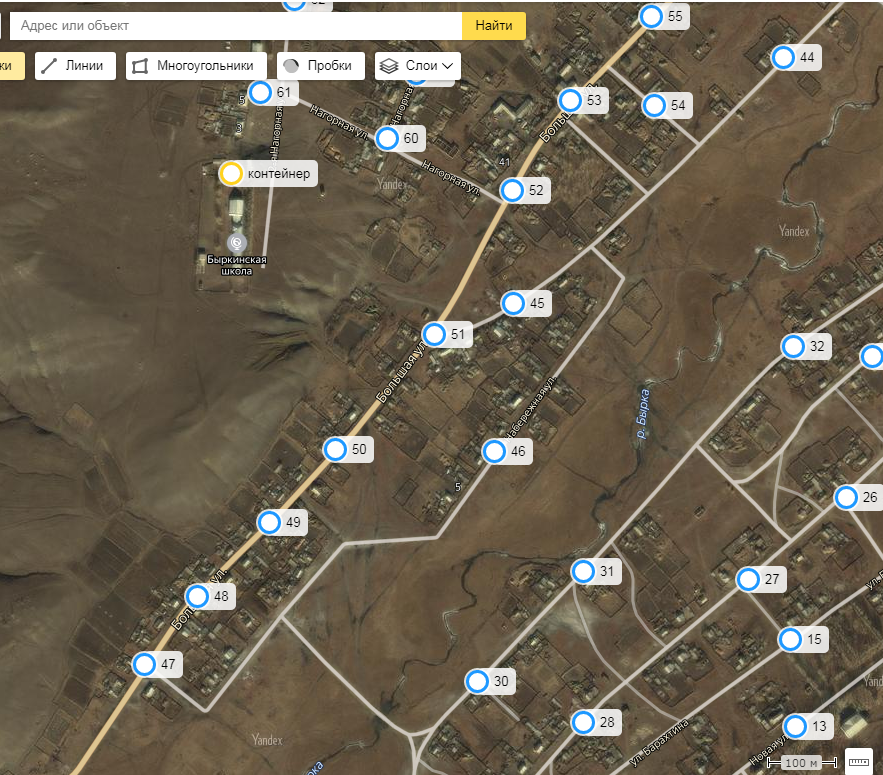 Схема размещения мест накопления ТКО при мешковом способе № 18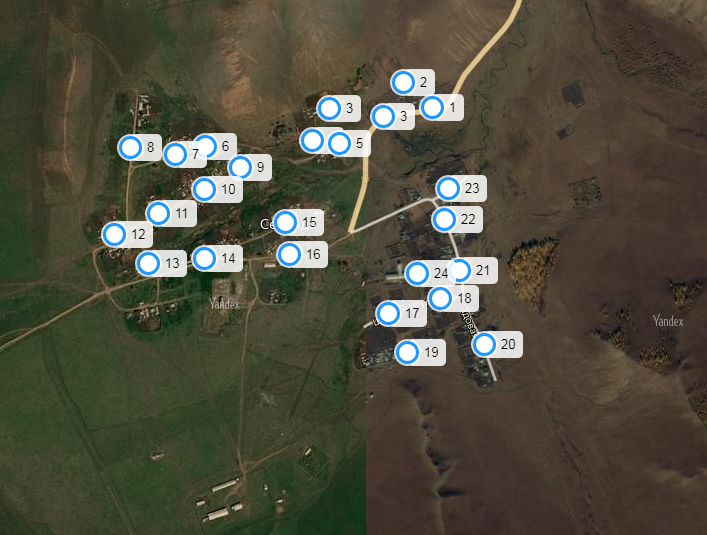 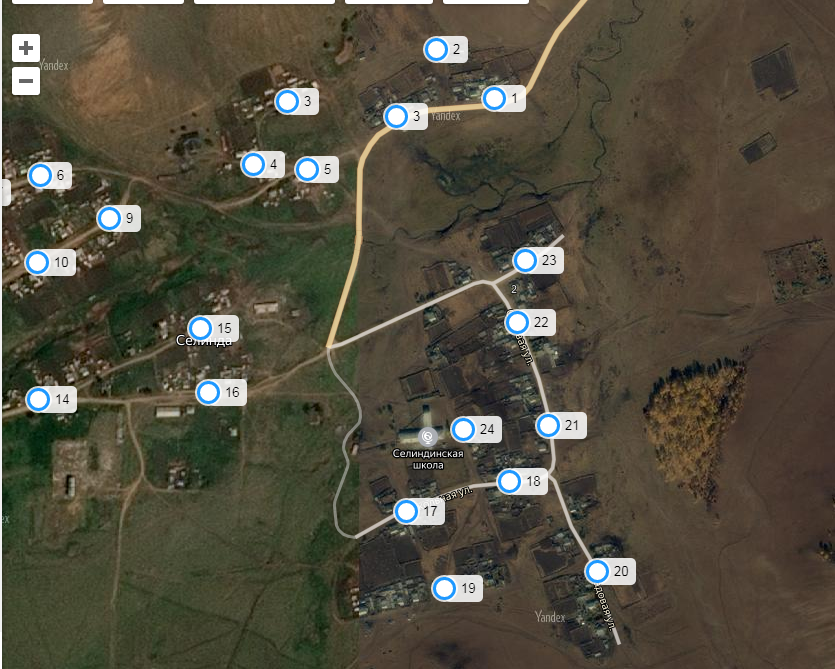 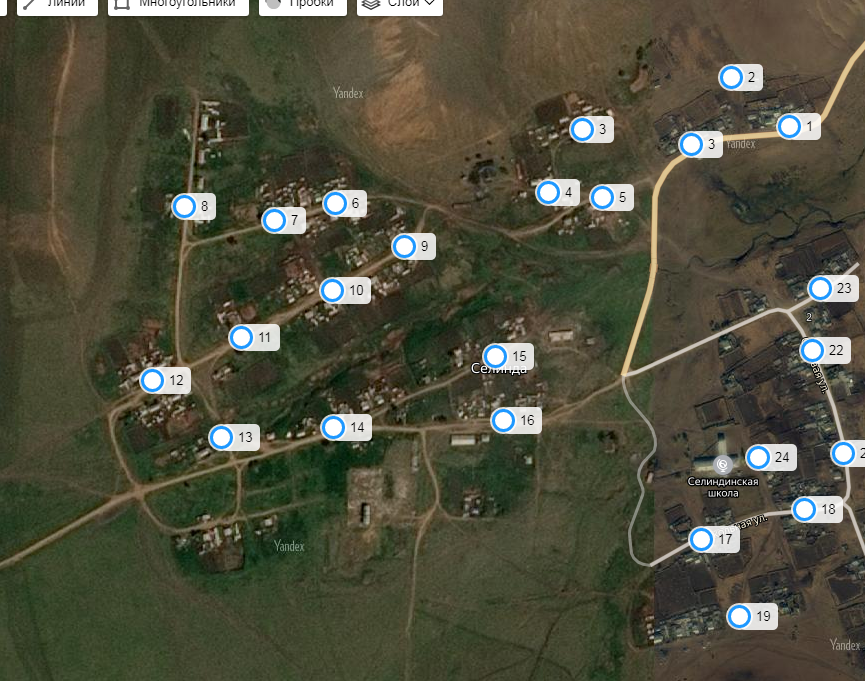 Схема размещения мест накопления ТКО при мешковом способе № 19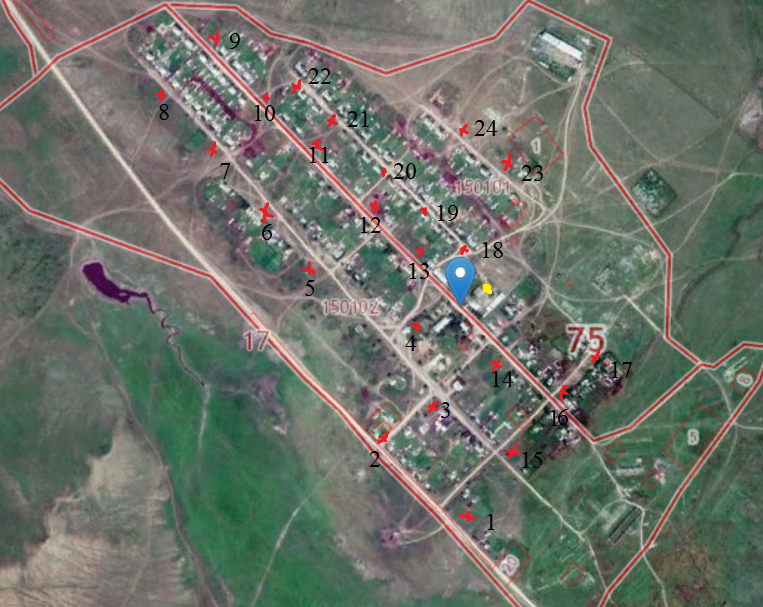 Схема размещения мест накопления ТКО при мешковом способе № 20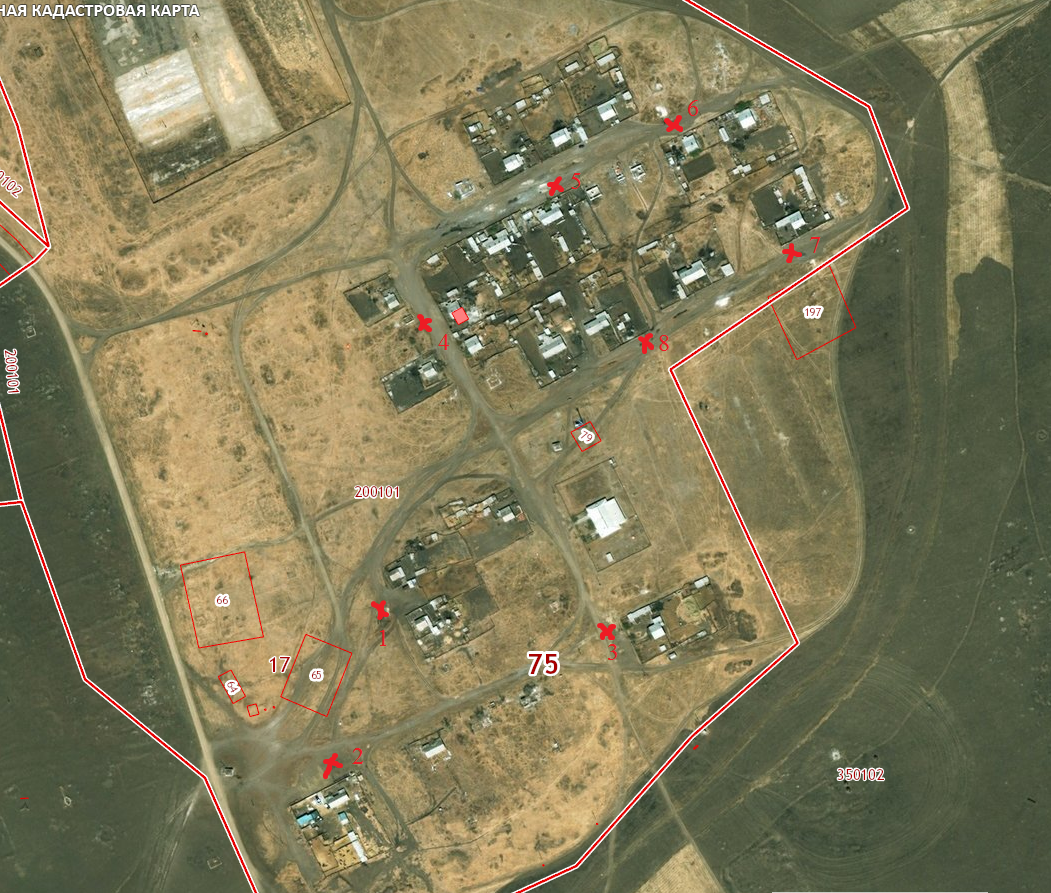 Приложение № 4к постановлению администрации муниципального района «Приаргунский район»от 20 августа 2019 года № 394(в редакции постановления администрации                                                                          муниципального района«Приаргунский район» от         сентября 2019 года №           )   График вывоза твердых коммунальных отходов, расположенных на территории сельских поселений, входящих в состав муниципального района «Приаргунский район»,при мешковом способе накопления*- данные будут корректироваться№ п/пНаименование поселенияТребуемое количество точек сбора при мешковом способе накопления№ схемы12341с/п «Досатуйское» Досатуй - 8912с/п «Урулюнгуйское»Урулюнгуй - 2023с/п «Дуройское»Дурой - 3234с/п «Зоргольское»Зоргол - 4345с/п «Староцурухайтуйское» Староцурухайтуй - 4456с/п «Усть-Тасуркайское»Усть-Тасуркай - 866с/п «Усть-Тасуркайское»Верхний Тасуркай - 576с/п «Усть-Тасуркайское»Новоивановка - 787с/п «Пограничнинское»Пограничный - 2897с/п «Пограничнинское»Талман-Борзя - 29107с/п «Пограничнинское»Норинск - 7117с/п «Пограничнинское»Верея - 4128с/п «Новоцурухайтуйское»Новоцурухайтуй - 24138с/п «Новоцурухайтуйское»Улан - 6149с/п «Молодёжнинское»Молодежный - 48159с/п «Молодёжнинское»Кути - 81610с/п «Быркинское»Бырка - 621710с/п «Быркинское»Селинда - 241811с/п «Погадаевское»Погадаево - 241911с/п «Погадаевское»Горда - 820Итого 520№ п/пНаименование поселенияДата*Время* 12341с/п «Досатуйское» Досатуй – 1 раз в неделю по воскресеньям-2с/п «Урулюнгуйское»Урулюнгуй – 1 раз в неделю по воскресеньям-3с/п «Дуройское»Дурой – 1 раз в неделю по пятницам-4с/п «Зоргольское»Зоргол - 1 раз в неделю по пятницам-5с/п «Староцурухайтуйское» Староцурухайтуй - 1 раз в неделю по пятницам-6с/п «Усть-Тасуркайское»Усть-Тасуркай - 1 раз в неделю по воскресеньям-6с/п «Усть-Тасуркайское»Верхний Тасуркай - 1 раз в неделю по воскресеньям-6с/п «Усть-Тасуркайское»Новоивановка - 1 раз в неделю по воскресеньям-7с/п «Пограничнинское»Пограничный - 1 раз в неделю по субботам-7с/п «Пограничнинское»Талман-Борзя - 1 раз в неделю по субботам-7с/п «Пограничнинское»Норинск - 1 раз в неделю по субботам-7с/п «Пограничнинское»Верея - 1 раз в неделю по субботам-8с/п «Новоцурухайтуйское»Новоцурухайтуй – 1 раз в неделю по субботам-8с/п «Новоцурухайтуйское»Улан - 1 раз в неделю по субботам-9с/п «Молодёжнинское»Молодежный - 1 раз в неделю по пятницам-9с/п «Молодёжнинское»Кути - 1 раз в неделю по пятницам-10с/п «Быркинское»Бырка – 1 раз в неделю по субботам-10с/п «Быркинское»Селинда – 1 раз в неделю по субботам-11с/п «Погадаевское»Погадаево - 1 раз в неделю по пятницам-11с/п «Погадаевское»Горда - 1 раз в неделю по пятницам-